Tekrar Yap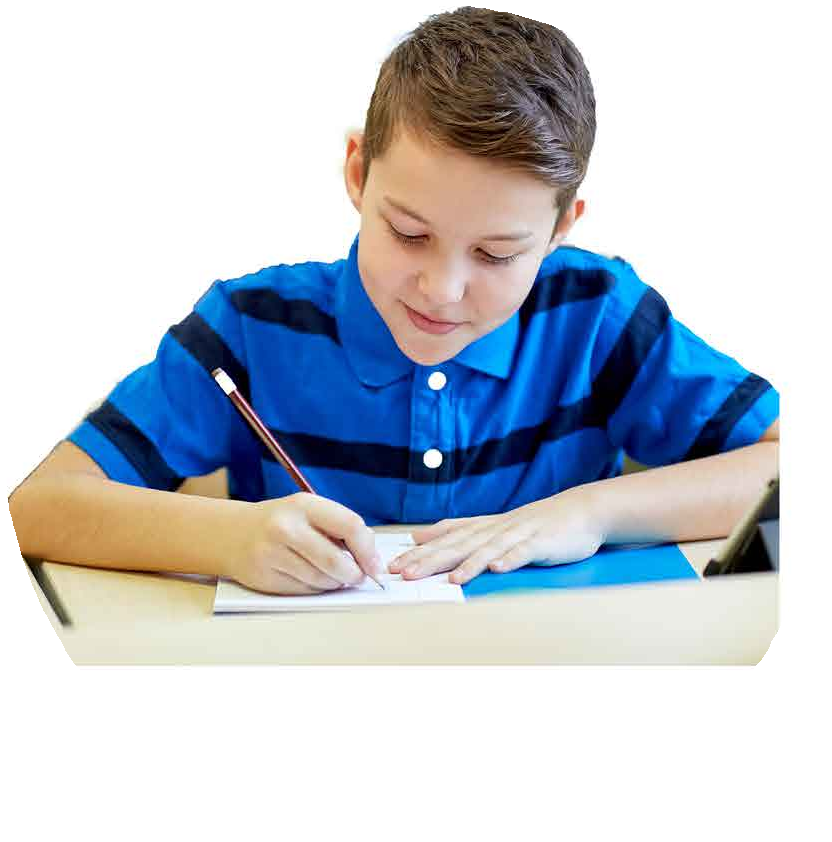 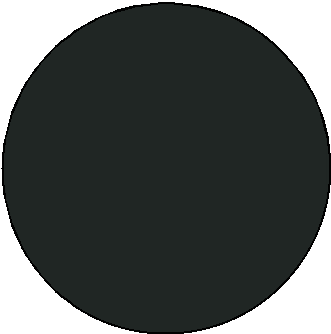 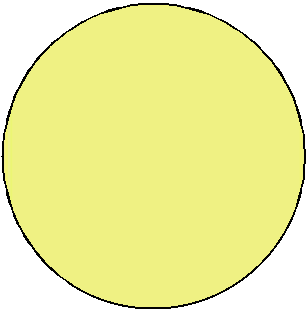 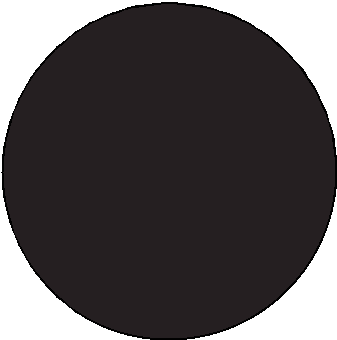 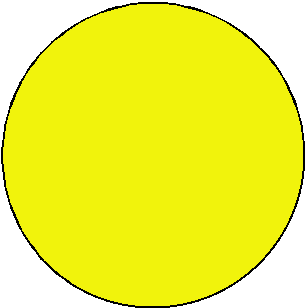 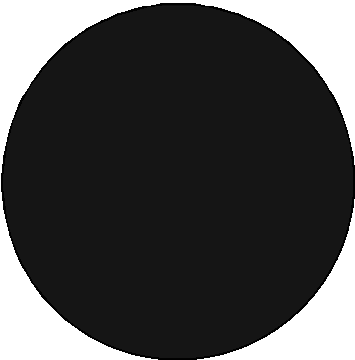 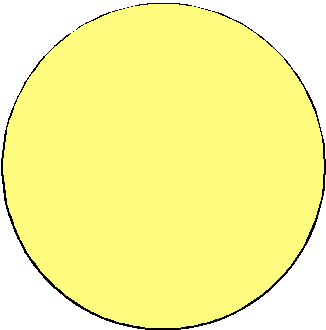 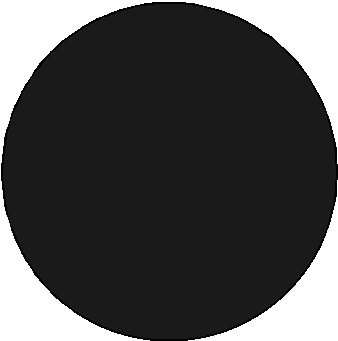 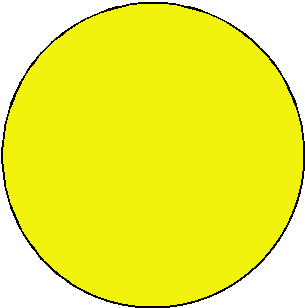 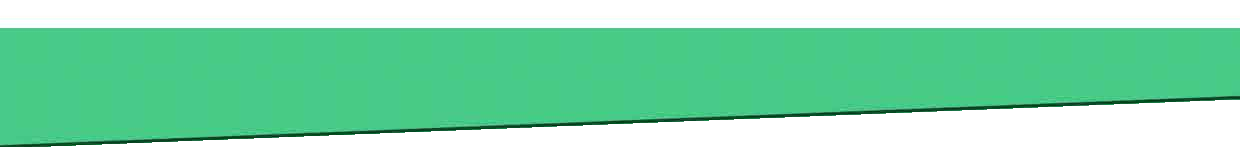 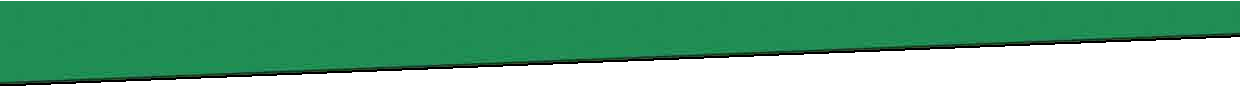 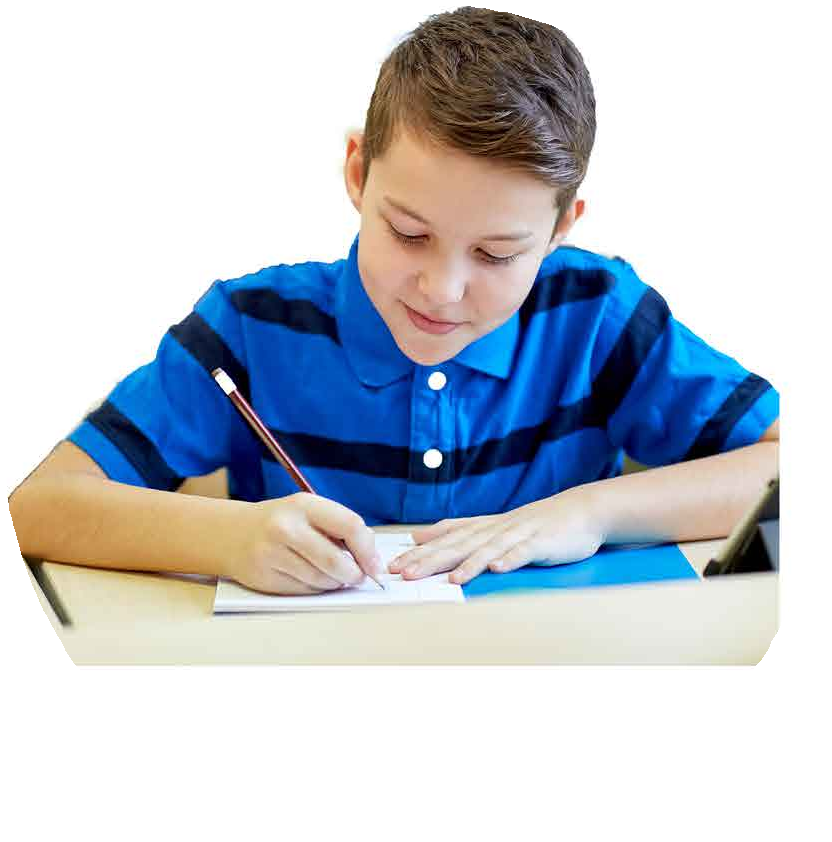 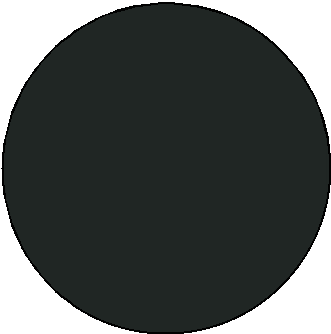 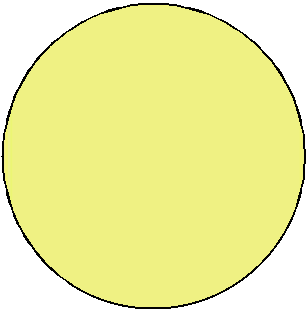 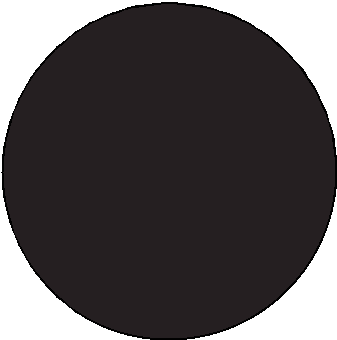 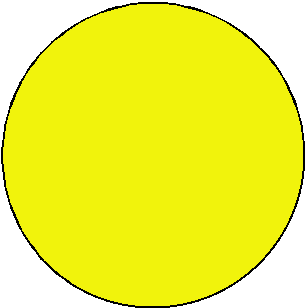 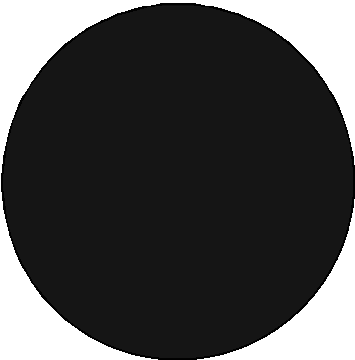 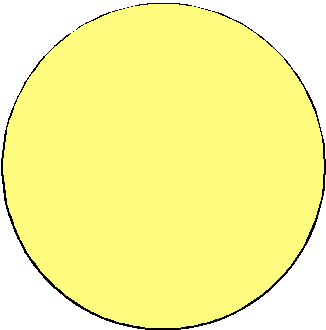 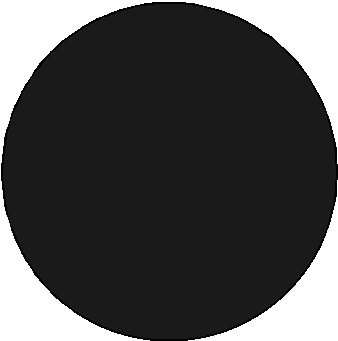 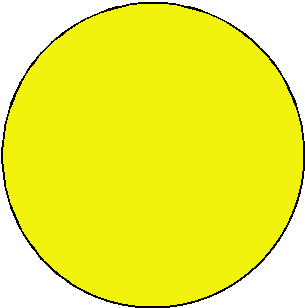 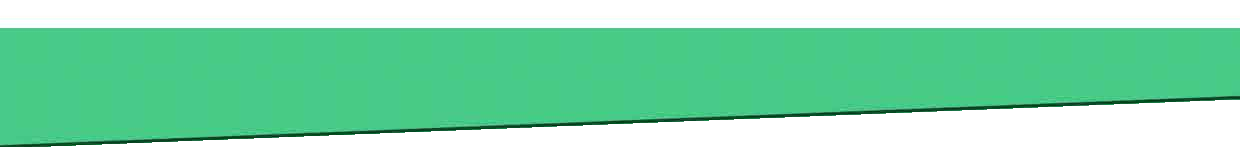 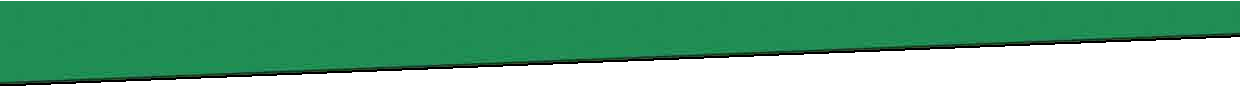 Konuya Çalıştıktan Sonra	Test Çöz.Düzenli Çalış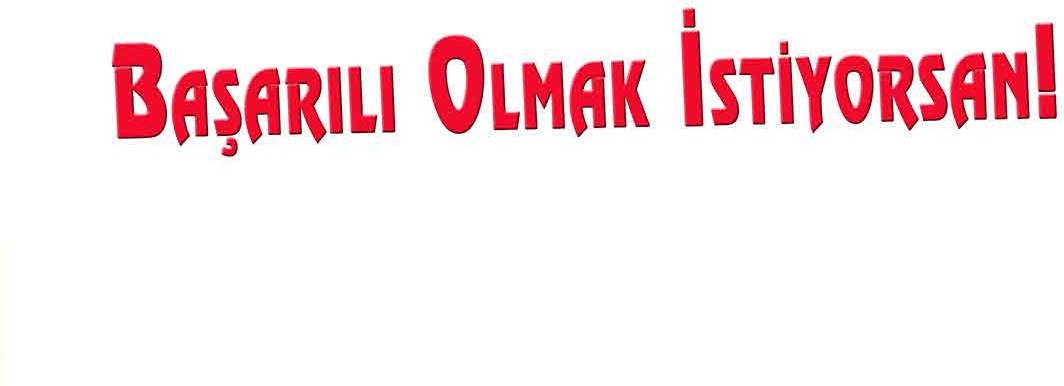 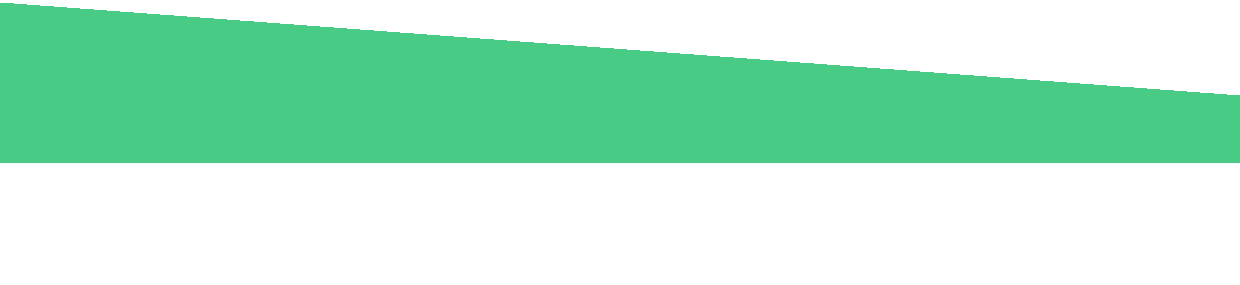 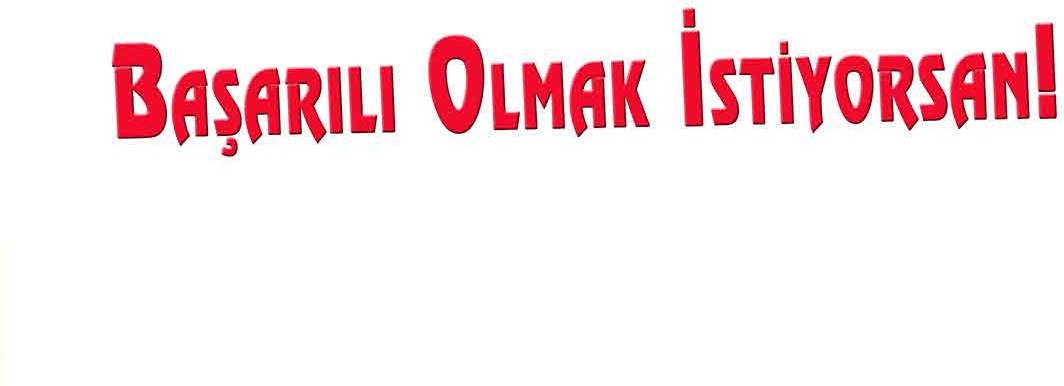 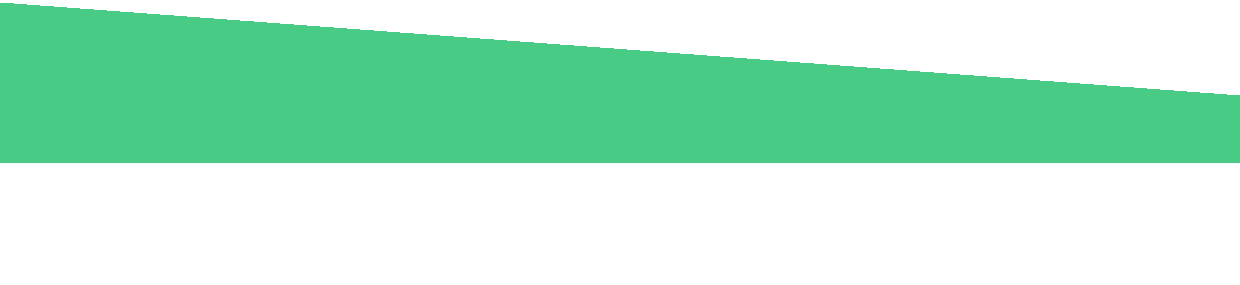 Kitap Oku